         МИНИСТЕРСТВО СЕЛЬСКОГО ХОЗЯЙСТВА РОССИЙСКОЙ ФЕДЕРАЦИИ      Департамент образования, научно-технической политики и рыбохозяйственного комплекса              Новочеркасский инженерно-мелиоративный институт им. А. К. Кортунова  ФГБОУ ВО Донской ГАУМелиоративный колледж им. Б.Б. ШумаковаДолматова Людмила ГеоргиевнаПОДГОТОВКА МАТЕРИАЛОВДЛЯ ПРОЕКТИРОВАНИЯ ТЕРРИТОРИЙМетодические указания для подготовки  практических заданий для студентов среднего профессионального образования специальности «Землеустройство» 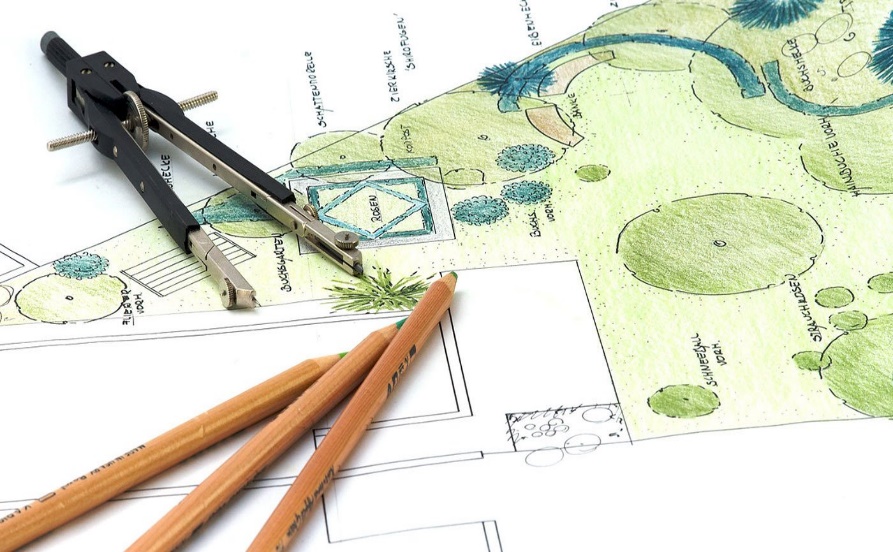 Новочеркасск 2022УДК 631.111 : 711.4                  П 441Составитель Л.Г. Долматова. Рассмотрены на заседании кафедры Землепользования и землеустройства (протокол № 5 от 29.12.2021 г.)          Рецензенты: Новиков А.А., док. с.-х. наук, проф. каф. КиМЗ  В представленном методическом указании приведены темы практических заданий и методика их выполнения, которые позволят приобрести практические навыки при подготовке материалов к проектированию территорий.Рекомендовано для студентов среднего профессионального образования по специальности - Землеустройство.Ключевые слова: изучение, обследование, земельный фонд, землепользование, проектирование.СОДЕРЖАНИЕТЕМА 1 ПОНЯТИЕ О ЗЕМЛЕУСТРОЙСТВЕПроведение опроса по контрольным вопросам, пройденной темы. Самостоятельная проработка конспектов уроков, работа с дополнительной литературой и подготовка докладов:Земля как природный ресурс.Ознакомление с историей развития землеустройства.Земельная реформа на современном этапе, цели и необходимость ее проведения.Все о земельных ресурсах региона и их использование (регион определяется преподавателем).Мероприятия в целях охраны земли.Виды деградации земель.Основные отрасли АПК.В  чем  суть  рационального  взаимодействия  элементов  системы«земля-человек-производство».Что такое земельный фонд. Состав земельного фонда, категория земель, распределение земель по угодьям и формам собственности.Основные	мероприятия,	формирующие	систему	управления землями муниципальных образований.ТЕМА 2 ПОДГОТОВКА МАТЕРИАЛОВ К ПРОЕКТИРОВАНИЮПроведение опроса по контрольным вопросам, пройденной темы.Подготовка	конспектов	с	использованием	дополнительной литературы:Ознакомление с условиями хранения планово-картографического материала;Подготовка материалов к проектированию;Землеустроительное	проектирование	и	организация землеустроительных работ;Перечислить мероприятия, проводимые в полевом обследовании территории;Рекомендации по использованию земель;Составить тест на тему «Подготовка материалов к проектированию», состоящий из 20 вопросов.Составить кроссворд на тему «Подготовка материалов к проектированию».ТЕМА 3  ИЗУЧЕНИЕ ПЛАНОВОЙ ОСНОВЫ ДЛЯ                    СОСТАВЛЕНИЯ ПРОЕКТА, ЧТЕНИЕ ПОЧВЕННЫХ                 И ГЕОБОТАНИЧЕСКИХ КАРТИсходные данные: Климатограмма района, проект внутрихозяйственного землеустройства 1:50000, общие сведения о хозяйстве, экспликация земель, почвенная карта.Необходимо произвести изучение и описать земельно-учетные данные сельскохозяйственного предприятия:экспликацию земель хозяйства;данные о площади участков постороннего пользования;изучить существующую гидрографическую сеть (реки, ручьи и др.);изучить существующую дорожную сеть, установить класс дорог;изучить сложившуюся систему расселения;количество и размещение животноводческих ферм и комплексов.Изучить климатические характеристики района и заполнить таблицу 1.Таблица 1 — Климатические условия района (среднемноголетние по данным __________________________________________ метеостанции)Температура, осадки, ветерАгроклиматическая характеристика Температура воздуха: среднегодовая 	_______в том числе среднемесячная самого холодного месяца 	среднемесячная самого жаркого месяца 	Продолжительность безморозного периода 	Сумма положительных температур выше + 10°С за год 	 Среднегодовое количество осадков 	ммСредняя высота снегового покрова               см Преобладающее направление ветров:               в летний период 	               в зимний период 	Нанесение чертежа на кальку: проекта внутрихозяйственного землеустройства, почвенной карты (преподаватель выдает по вариантам, которые хранятся на кафедре). ТЕМА 4  ПОДГОТОВКА ПЛАНОВОЙ ОСНОВЫ ДЛЯ                   СОСТАВЛЕНИЯ ПРОЕКТА ВНУТРИХОЗЯЙСТВЕННОГО ЗЕМЛЕУСТРОЙСТВА, ПОЧВЕННОЙ И                      ГЕОБОТАНИЧЕСКОЙ КАРТИсходные данные: проект внутрихозяйственного землеустройства 1:50000, почвенная карта.При оформлении тематических карт	используется компьютерная графика, программа CorelDRAWX4.Ход работы:Ознакомиться с интерфейсом программы CorelDRAWX4.Вычертить основные условные обозначения, принятые в землеустройстве, с помощью инструментов программы CorelDRAWX4.Получить растровое изображение проекта внутрихозяйственного землеустройства, почвенной карты, используя интерфейс программы в формате А3, т.е. выполнить сканирование планово-картографической основы (кальки), рисунок 1.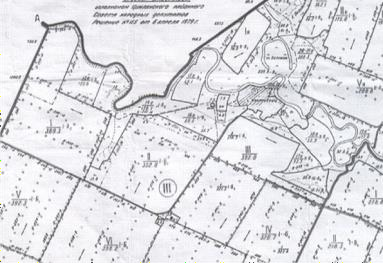 Рисунок 1- Растровое изображениеОформить (вычертить) тематические карты в программе.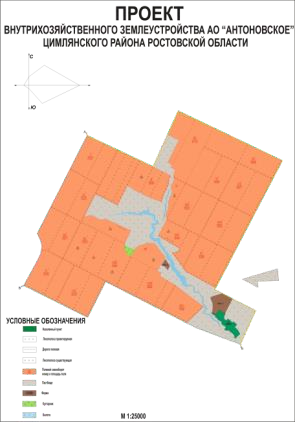 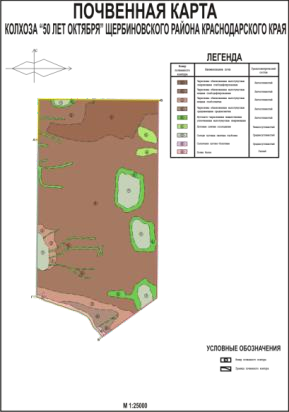 а) проект		б) почвенная карта      Рисунок 2 – Образцы тематических карт и проектовТЕМА 5   ОПРЕДЕЛЕНИЕ ПЛОЩАДЕЙ ГРАФИЧЕСКИМ И                 МЕХАНИЧЕСКИМ СПОСОБАМИ1. Определение площади графическим способом:Задача: Определить площадь фигуры по результатам измерений на карте и при помощи палетки.Ход работы:Определить	площадь	фигуры,	полученной	при	выполнении (треугольника АВС).Определить площадь фигуры, заданной преподавателем на карте при помощи палетки.Площадь многоугольника определяется путем деления его на простейшие фигуры (треугольники, четырехугольники и т.п.) и измерением их элементов по карте (рисунок 3). В каждой фигуре измеряют высоту и основание, по которым вычисляют площади треугольников по формуле:S = ½ (h ∙ a),	(1)А	СРисунок 3 - Определение площади фигуры по результатам измерений на картеОпределяем площадь участка ABCD, снятого с карты масштаба 1:10000. Заданную фигуру делим на два треугольника 1, 2 и в каждом из них измеряем основание a и высоту h, записывая результаты в таблицу 1. В эту же таблицу заносим результаты вычислений. Для контроля вычислений выбираем другие основания и высоты (показаны на рисунок 3 тонкими линиями) в треугольниках. Пример вычислений показан в таблице 2.Таблица 2 – Пример вычислений площадей участков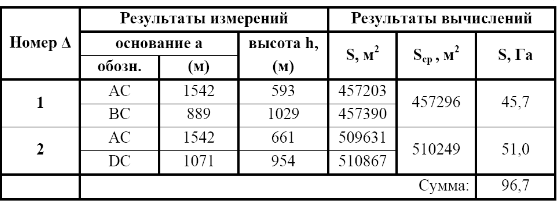 Определение площади с помощью палетки:Определение площадей участков, имеющих сложную неправильную конфигурацию, чаще производят с помощью палеток и планиметров, что дает наиболее точные результаты. Сеточная палетка представляет собой прозрачную пластину с сеткой квадратов (рисунок 4).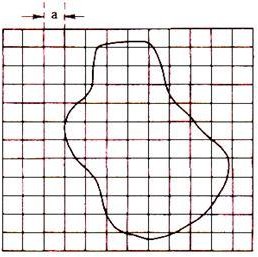 Рисунок 4 - Квадратная сеточная палеткаПалетку накладывают на измеряемый контур и по ней подсчитывают количество клеток и их частей, оказавшихся внутри контура. Доли неполных квадратов оцениваются на глаз, поэтому для повышения точности измерений применяются палетки с мелкими квадратами (со стороной 2 – 5 мм). Перед работой на данной карте определяют площадь одной ячейки. Палетками определяют площади небольших контуров. Площадь фигуры вычисляют простым подсчетом клеток палетки, наложенной на фигуру. Доли клеток, рассекаемых контуром на части, учитывают на глаз. Недостаток применения этого способа в том, что площади долей клеток, рассекаемых контуром, приходится оценивать на глаз, и в том, что подсчет числа целых клеток нередко сопровождается грубыми ошибками.Площадь участка рассчитывается по формуле:Р = а2n ,        	     (2)где: а – сторона квадрата, выраженная в масштабе карты;         n– число квадратов, попавших в пределы контура измеряемого участка.Например: как видно на рисунке 4, площадь контура занимает 58 клеток. Для плана масштаба 1:10 000 площадь клетки со стороной 1 см равна 100м x100м= 10000 м2 = 1 га. Следовательно, площадь контура равна 58 га.Определение площади электронным планиметром:Ход работы:Изучение устройства планиметра.Установка планиметра.Определение планиметром площади участка.Объект, на котором определяют площадь контура, должен быть расположен на горизонтальной поверхности;Установить планиметр необходимо так, чтобы роликовый механизм и рамка трассера располагались под прямым углом друг к другу, а линза трассера при этом находилась примерно на середине контура снимаемого объекта.Например: при определении площади планиметром получили значение 56 см2, масштаб карты 1: 25000, 56 см2· 250 м · 250м = 3500000 м2 = 350 га.Задача: Определить площадь участка на карте М 1:25000 графическим, механическим способом и сравнить, составить ведомость расчета площадей, таблица 3.Таблица 3 – Ведомость расчета площадей графическим и механическим способомТЕМА 6 СОСТАВЛЕНИЕ ЭКСПЛИКАЦИИ ЗЕМЕЛЬЗадача: Определить площади всех видов угодий по плану сельскохозяйственного предприятия одним из способов (графическим, способом палетки или механическим), составить экспликацию земель по составу угодий и представить в виде таблицы 4.Таблица 4 - Экспликация земельТЕМА 7  СОСТАВЛЕНИЕ КАРТОГРАММЫ КРУТИЗНЫ                  СКЛОНАИсходные данные: Плановая основа с горизонталями масштаба 1:25000. В результате подготовительных работ составляется карта категорий эрозионно-опасных земель, которая является основой для разработки проектов внутрихозяйственного землеустройства с комплексом противоэрозионных мероприятий.Определение земельных массивов с одинаковыми интервалами крутизны склонов выполняется с помощью измерителя. Для этого на нем устанавливается величина наложения, соответствующая верхнему пределу уклона первого интервала. Для масштаба 1:25 000 эта величина интервалов углов наклона составит:1° - 11,4 мм3°- 3,9 мм50 - 2,3 мм8°- 1,4 мм10°- 1,1 ммГустоту расчленения поверхности можно определять расчетом. Например, для районов с линейным расчленением применяют показатель густоты расчленения, характеризующий среднюю длину гидрографической эрозионной сети на 1 км2. Его вычисляют по формуле:i = L/p;	  (3)где    L - длина эрозионной сети в км;          р - площадь в км2.     Расчет производим в таблице 5.Таблица 5 – Характеристика ландшафта по рельефуТЕМА 8 АНАЛИЗ МАТЕРИАЛОВ ПОЧВЕННЫХ,                 ГЕОБОТАНИЧЕСКИХ, ГИДРОЛОГИЧЕСКИХ                 ИЗЫСКАНИЙИсходные данные: Геоботаническая карта масштаба 1:50000, топографическая карта.Изучение геоботанической карты.Геоботаническая карта – это карта растительности, отображающая географическое распространение типологических подразделений растительности (ассоциаций, групп ассоциаций, формаций), а также их пространственных комбинаций (комплексов, сочетаний, рядов).В зависимости от целевого назначения и принципов построения карты делят на универсальные и специализированные. Универсальные геоботанические карты показывают распределение естественных единиц растительного покрова, сложившихся в процессе его исторического развития,коренных растительных сообществ. На универсальных картах отражаются все изменения, которым подверглась растительность под влиянием деятельности человека, - кратковременно - и длительно-производные сообщества, например берёзовые леса на месте ельников, с.-х. земли на месте ковыльных степей. Специализированные геоботанические карты отображают черты растительности, наиболее существенные для того или иного направления хозяйственного её использования, имеют различные прикладные задачи и содержат дополнительные показатели, в том числе и количественные.Студенту индивидуально выдается геоботаническая карта, по которой он составляет описание. План описания: название карты; дается оценка кормовых угодий (какие угодья, их площадь); перечислить виды растительности; урожайность сенокосов и пастбищ; характер отрастания травостоя.Определение водосборной площади.Водосборной площадью называется территория, с которой вода атмосферных осадков стекает к данному пункту водосбора. Например: на рисунке 5 обозначена плотина АВ на горизонтали с высотой 185 м с зеркалом воды (обозначено штриховкой). Требуется показать на плане границу площади, с которой вода атмосферных осадков стекает к плотине.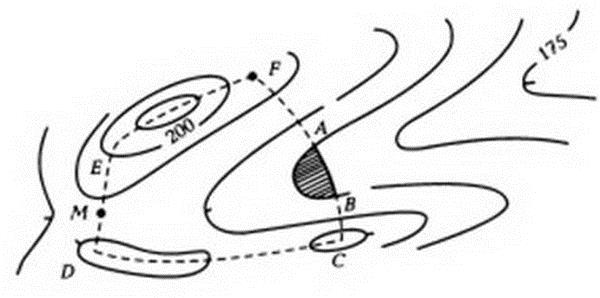        Рисунок 5 - Схема определения границ водосборной площадиГраница водосборной площади показана пунктиром, который проходит по водораздельным линиям CDMEF. Для этого сначала в верховье лощины находят середину седловины М и вершины холмов, примыкающих к ней. От водоразделов к плотине граница проходит перпендикулярно горизонталям.ТЕМА 9  ОБРАЗОВАНИЕ ЗЕМЛЕПОЛЬЗОВАНИЯ                  СЕЛЬСКОХОЗЯЙСТВЕННОГО НАЗНАЧЕНИЯИсходные данные: План землепользования хозяйства в масштабе 1:25000, общие сведения о хозяйстве, экспликация земель.Необходимо определить средневзвешенное расстояние землепользования, коэффициенты компактности, дальноземелья (протяжённости).Пространственные условия землепользования – это местоположение, размер и конфигурация, создающие в совокупности определений транспортный фактор. В сельском хозяйстве транспортный фактор имеет особое значение, так как он связан с использованием большого пространства обрабатываемых земель.Важнейшей характеристикой пространственных условий сельскохозяйственного землепользования является средневзвешенное расстояние внутрихозяйственных перевозок, которое является основанием для расчёта транспортных издержек. Как экономический фактор оно характеризует размещение производительных сил по отношению к земле, доступность территории для других средств производства и рабочей силы.Определение средневзвешенного расстояния перевозок грузов.Средневзвешенное расстояние определяется от хозяйственного центра до участков пашни, многолетних насаждений и сенокосов, с которых и на которые перевозят грузы. Расстояние грузоперевозок измеряются по дорогам от хозяйственного центра до центра тяжести земельных участков. От центра участка до ближайшей дороги расстояния измеряют по перпендикуляру. Средневзвешенное расстояние определяется по формуле:П1𝑟1+П2𝑟2+П𝑛𝑟𝑛+…….	                   (4)R =	П	 ,         где  R - расстояние перевозки грузов, км;               П1, П2	- площади массивов сельскохозяйственных угодий, с которых производится перевозка грузов, га;r1, r2 –кратчайшее расстояние (по дорогам) от данных массивов до производственных центров, км;             П -общая площадь сельскохозяйственных угодий на территории передаваемого или обмениваемого участка, га.Определение компактности землепользования.Компактным считается землепользование, имеющее наименьшую протяжённость границ при заданной площади. В землеустройстве эталоном компактности служит землепользование квадратной формы. Компактность землепользования по конфигурации определяется коэффициентом компактности. Коэффициент компактности рассчитывается как отношение периметра землепользования к периметру квадрата этой же площади. Длинастороны квадрата равна  ,периметр квадрата 4  . Коэффициент компактности определяется по формуле: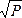 К =	П,	(5)4√РНапример: К=13,4/(4	)=0,74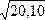 где П - периметр землепользования, км(м);       Р- площадь землепользования, км2(м2). Чем ближе коэффициент к 1, тем компактнее считается землепользованиеОпределение коэффициента дальноземелья (протяженности).Коэффициент дальноземелья характеризует землепользование по наибольшей протяженности перевозок сельскохозяйственной продукции. Он определяется как отношение максимального расстояния перевозок в пределах данного землепользования к принятому за эталонное расстояние квадратного землепользования этой же площади. Максимальное расстояние, S, км (м), определяется между двумя наиболее удалёнными пунктами по дорогам с учётом естественных препятствий, а эталонное расстояние рассчитывается как диагональ соответствующего квадрата площадью, P км2(м2).К =	𝑠	,	  (6)1.7√𝑃Например: К=5,15/(1,7	) = 0,63.чем ближе коэффициент к 1, тем меньше будут транспортные расходы.ТЕМА 10  УСТРАНЕНИЕ НЕДОСТАТКА – ИЗЛОМАННОСТЬ  ГРАНИЦ ПРИ РАВНОВЕЛИКОМ ОБМЕНЕ ЗЕМЕЛЬИсходные	данные:	План	землепользования	хозяйства	в	масштабе 1:25000, общие сведения о хозяйстве, экспликация земель.Задача: Необходимо определить недостатки землепользования и решить задачу об их устранении.К недостаткам землевладения и землепользования принадлежат:Нерациональный размер землевладения и землепользования - несоответствие структуры и состава их угодий специализации и природоохранным требованиям;Чересполосица – расчлененность хозяйства на отдельные участки, разделенные землями других землевладельцев, что увеличивает удаленность земель и приводит к необходимости общения через земли других хозяйств, ухудшение условий управления производством, увеличение ежегодных расходов производства и снижение его эффективности;Вкрапления – расположение в середине земельного массива и границах определенного землевладения участка земли другого землевладельца, что увеличивает транспортные расходы, требует встречных переездов, а иногда приводит к обезличиванию в использовании земли;Изломанность границ и вклинивания создают неудобства для внутрихозяйственной организации территории, вызывают дробление участков, ухудшают их конфигурацию, что осложняет использование техники, приводит к недопаханности, недопосевам, выведению земель из обращения;Дальноземелье, что проявляется в отдаленности земель хозяйства от населенных пунктов, производственных центров, животноводческих ферм, что препятствует доступу к этим земельным участкам, требует дополнительного строительства дорог, увеличивает транспортные расходы на перевозку продукции, рабочей силы, усложняет организацию производства.Устранение недостатков заключается в прекращении или сокращении их влияния, а не ликвидация участка. Основные способы совершенствования землевладений и землепользований: перенесение границ землевладений и землепользований, обмен с заинтересованными сторонами равновеликими и равноценными участками, обмен не равновеликими и не равноценными участками с денежной компенсацией, передача земель одного хозяйства другому с денежной компенсацией по согласованию сторон, реорганизация землевладений и землепользований.Каждый выбранный способ устранения недостатков землепользования и землевладения должен быть обоснован по таким показателям:По площади земельных участков в баллогектарах.Например: одно сельскохозяйственное предприятие передает другому участок пашни площадью 150 га (Р1) с почвенным баллом 70 (Б), а получает взамен 50 (Б), то площадь получаемого участка должна быть равна 210 га.Р = 𝑃1Б1 = 150·70 = 210 га,	  (7)2	Б2	50По потерям и убыткам сельскохозяйственного производства в связи с невозможностью равновеликого и равноценного обмена и других случаях. Наилучшим будет такой способом, при котором эти потери будут наименьшими для заинтересованных хозяйств.ТЕМА 11 ОПРЕДЕЛЕНИЕ ПЛОЩАДИ ДЛЯ                     ПРОИЗВОДСТВЕННЫХ ЦЕНТРОВ И                   ЖИВОТНОВОДЧЕСКИХ ФЕРМЗадача: Определить на плане землепользования М 1:25000, необходимую площадь под строительство производственного центра.По конфигурации и местоположению земельные участки подразделений должны быть компактными, по возможности правильной конфигурации, с прямолинейными границами и располагаться в одном массиве, наиболее близко расположенном к хозяйственному центру. Это позволит значительно сократить транспортные затраты на перевозку людей и грузов, непроизводительные переезды сельскохозяйственной техники, что обеспечит наибольшую эффективность производства.Площадь производственного центра определяют:для вновь строящихся объектов – по данным утвержденных проектов планировки и застройки населенных пунктов;для реконструируемых объектов, на основании расчетов.Площадь участка для каждого производственного центра Пу вычисляют по формуле:Пу = Пзастр ∙ 100/Нп ,	(8)где Пзастр – площадь застройки производственного центра;Нп – нормативная плотность застройки для данного производственного центра.Ориентировочно площадь участка производственного центра определяют исходя из установленных норм, приложение А.Площадь производственного центра может быть расширена за счет расположенных рядом малопродуктивных земель, с тем чтобы создать удобный по конфигурации участок.Например: рассчитать площадь под молочную ферму на 200 голов коров, включая молодняк, площадь застройки составляет 3га.Пу = 30000 м2 ∙ 100/2000 м2 = 1500 м2 = 0,2 гаТЕМА 12  СОСТАВЛЕНИЕ АКТА ЗЕМЛЕУСТРОИТЕЛЬНОГО ОБСЛЕДОВАНИЯ СЕЛЬСКОХОЗЯЙСТВЕННОГО ПРЕДПРИЯТИЯЗадача: Составить акт землеустроительного обследования сельскохозяйственного предприятия.План:Организационно-производственная структура хозяйства, состояние и перспективы развития хозяйственных центров.Анализ существующих дорог, водоисточников и других объектов инженерного оборудования территории. Потребность в строительстве новых дорог.Земельные массивы и участки, трансформируемые под пашню, многолетние насаждения, сенокосы, пастбища, и необходимые мероприятия по их освоению и улучшению.Земельные массивы и участки с особым режимом и условиями использования.Земельные массивы и участки, на которых предусмотрены гидромелиоративные мероприятия по улучшению и охране.Земли, подверженные эрозии, требующие противоэрозионные мероприятия.Пожелания землевладельцев и землепользователей по размещению производственных подразделений и хозяйственных центров, объектов производственной и социальной инфраструктуры, организации угодий и севооборотов и устройству их территории.ТЕМА 13 СОСТАВЛЕНИЕ СХЕМЫ РАЗМЕЩЕНИЯ ВНУТРИХОЗЯЙСТВЕННЫХ МАГИСТРАЛЬНЫХ ДОРОГ НА ПЛАНЕ ЗЕМЛЕПОЛЬЗОВАНИЯ. Задача: Необходимо проанализировать схему размещения внутрихозяйственных дорог на плане землепользования М 1:25000, определить категорию, их грузонапряженность, а так же предложить вариант строительства новых дорог, если это необходимо.В зависимости от интенсивности движения и значения автомобильные дороги подразделены на пять категорий: дороги 1-3 категории отнесены к дорогам высоких категорий федерального значения, а 4-5 - к дорогам низких категорий местного (муниципального) значения.Местными называют дороги при интенсивности движения менее 200 автомобилей в сутки, по которым перевозят в основном сельскохозяйственные грузы. В зависимости от назначения их подразделяют: на внехозяйственные дороги общего пользования, которые соединяют хозяйственные центры сельскохозяйственных предприятий с административными центрами, автомобильными дорогами федерального значения, железнодорожными станциями и пристанями. В эту же группу включают дороги, соединяющие центральную усадьбу сельскохозяйственных предприятий с усадьбами производственных подразделений, также последние с предприятиями по доработке и переработке сельскохозяйственной продукции. Эти дороги являются дорогами муниципального значения; внутрихозяйственные дороги, обеспечивающие транспортные связи внутри отдельного сельскохозяйственного предприятия. Они находятся в ведении тех хозяйств или администраций, на землях которых расположены.Внутрихозяйственные дороги подразделяют на магистральные и полевые. Магистральные дороги обеспечивают удобную транспортную связь между хозяйственными центрами производственных подразделений, населенными пунктами, животноводческими фермами и комплексами, севооборотными массивами, другими производственными объектами, автомобильными дорогами общего пользования и создают благоприятные условия для перевозки грузов, передвижения техники и людей.Полевые дороги необходимы для обслуживания производственных процессов в пределах севооборотных массивов, полей, многолетних насаждений, сенокосов и пастбищ. Полевая дорожная сеть является естественным продолжением и разветвлением магистральных дорог.При размещении внутрихозяйственных магистральных дорог учитывают:возможность круглогодичных перевозок;увязку сети внутрихозяйственных дорог с дорогами общего пользования (муниципальными, федеральными), элементами инженерной инфраструктуры (линиями электропередачи, связи, магистральными каналами и др.);минимальность капитальных вложений на строительство дорог и дорожных сооружений;снижение транспортных расходов и эксплуатационных затрат;создание наилучших условий для правильной организации территории и рационального использования земель;обеспечение выполнения строительных норм и правил в части проектирования и строительства магистральных дорог соответствующих категорий и групп.Ежегодные потери от бездорожья зависят от объема валовой продукции в расчете на 100 га сельскохозяйственных угодий, доли дорог с покрытием по отношению к общей их протяженности, а так же показателей, характеризующих экономические и природные условия хозяйства.Следует рассчитать плотность дорог (Z км) к площади сельскохозяйственных угодий (Р га).𝑍 ≥ 2 (км на 100 га),                                                       (9)𝑃ТЕМА 14 РАСЧЁТ ПОТРЕБНОСТИ В КОРМАХ, ЗЕЛЁНОГО КОНВЕЙЕРА ДЛЯ ОПРЕДЕЛЕНИЯ ПОСЕВНЫХ ПЛОЩАДЕЙ ПОД КОРМОВЫЕ КУЛЬТУРЫЗадача: Рассчитать потребность в кормах, для обеспечения поголовья животных: крупного рогатого скота, свиней, овец и птицы (задание выдает преподаватель). Разработать зелёный конвейер.На основе выбранного варианта организации животноводческих отраслей, рассчитывается потребное количество кормов. В данной ситуации количество корма рассчитывается по среднегодовому поголовью скота: среднегодовое, поголовье по половым и возрастным группам скота; годовые нормы расхода кормов по видам для каждой группы скота на одну среднегодовую голову. Среднее поголовье скота по половым и возрастным группам умножают на разработанные нормы кормления, таблица для расчета приведена в приложение Б. Допустимые годовые нормы скармливания группы кормов на 1 голову т кормовых единиц приводятся в приложении В. Итоговая сумма общей потребности и будет кормовым планом.Расчет площадей культур на зеленый корм ведется в ходе разработки зеленого конвейера. Он организуется для общественного обеспечения животноводства зелеными кормами в пастбищный период, с учетом конкретных условий хозяйства и каждого производственного подразделения, имеющего скот. Для обеспечения зелеными кормами общественного скота в пастбищный период, который для Ростовской области можно принять с третьей декады апреля по первую декаду ноября включительно, необходимо запроектировать организацию зеленого конвейера, таблица 2, приложение Б.Потребность в зеленых кормах, рассчитанную в таблице 1 приложения Б, распределяют поровну на 6 месяцев пастбищного периода. Эта потребность покрывается за счет выхода зеленой массы с естественных пастбищ, закрепленных за общественным скотом, долголетних культурных пастбищ и отавы сенокосов. Исходя из помесячной потребности в зеленых кормах и получения зеленой массы с естественных кормовых угодий и ДКП, определяют недостаток зеленых кормов по каждому месяцу. Недостаток в зеленых кормах по месяцам покрывается подбором кормовых культур с определением площади посева этих культур. Пример расчета приведен в таблице 2, приложение Б.Размер необходимой кормовой площади в разрезе возделываемых культур зависит от установленного типа кормления, расхода кормов на производство единицы животноводческой продукции и запланированной урожайности.ТЕМА 15 ВЫПОЛНЕНИЕ ЗАДАНИЯ ПО ПРОЕКТИРОВАНИЮ                         СИСТЕМЫ СЕВООБОРОТОВЗадача: на плановой картографической основе запроектировать поля полевого и кормового севооборота.Размещение полей и рабочих участков. Поля севооборота – это более или менее равновеликие его части, предназначенные для поочередного возделывания на них сельскохозяйственных культур и выполнения связанных с этим полевых работ. Поля севооборота могут состоять из одного или нескольких рабочих участков. Рабочий участок – это участок пашни, однородный по своим агроэкологическим свойствам, ограниченный в натуре линейными элементами организации территории (дорогами, лесополосами, каналами и т.д.) или границами живых урочищ и предназначенный для возделывания сельскохозяйственных культур по единым технологиям.При размещении полей и рабочих участков учитывают рельеф местности; почвенные условия; площади, размеры сторон и форму полей; существующее расположение дорог, лесных полос, границ производственных подразделений и хозяйственных центров, предшественников сельскохозяйственных культур; требования к правильному размещению других элементов устройства территории севооборотов (лесных полос, дорог), примеры размещения полей севооборотов представлены на рисунке 6.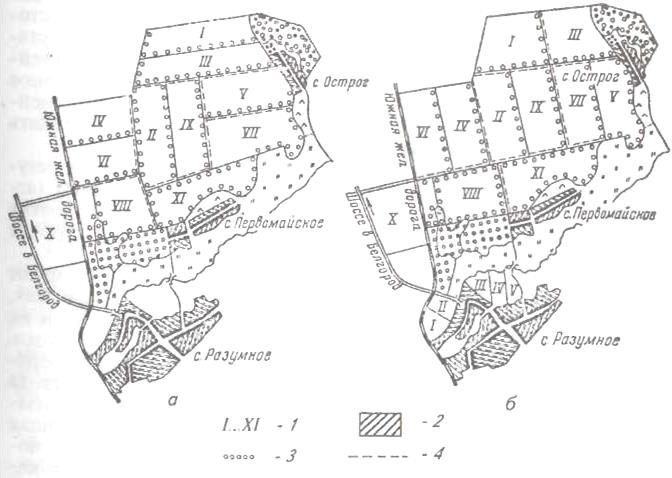 1 – поля севооборотов, 2 – населенный пункт, 3 – проектируемые лесополосы, 4 –проектируемые дорогиРисунок 6 - варианты (а, б) размещения полей севооборотов по                      отношению к хозяйственным центрам.ТЕМЫ ДЛЯ САМОСТОЯТЕЛЬНОЙ РАБОТЫ СТУДЕНТОВСамостоятельная работа включает в себя подготовку отчетов по практических работам, решение задач индивидуально по вариантам.Основные элементы организации территории. Взаимосвязь землепользования и организации территории.Характеристика земельного фонда России. Использование земель в составе категорий целевого назначения.Характеристика земельных угодий, их отличительные признаки и особенности.Реорганизация сельскохозяйственных предприятий и перераспределение земель, землеустроительные работы, проводимые при этом.Необходимость проведения при землеустройстве топографо-геодезических и обследовательских работ.Использование в землеустройстве земельно-информационных систем.Основное содержание и принципы землеустройства.Содержание межхозяйственного и внутрихозяйственного землеустройства.Свойства земли, учитываемые при землеустройстве.Экономические и социальные условия, учитываемые при землеустройстве.Землеустроительный процесс и землеустроительная документация.Нормативно-правовое обеспечение землеустройства.Использование земель, находящихся в личном пользовании граждан.Мелиоративное, культуртехническое состояние и рекультивация нарушенных земель.Государственное управление землеустройством.Обеспечение международного сотрудничества в сфере землеустройства.Принципы землеустройства и территориального планирования и требования, предъявляемые к ним.Землеустройство в районах проявления негативных (вредных) воздействий хозяйственной деятельности.Землеустройство при наличии ограничений и обременений (сервитутов) прав на использование земель.20. Методы борьбы с ветровой эрозией почв.21. Межевание земель. 22. Установление на местности границ административно- территориальных и других образований. 23. Особенности образования землепользований промышленных, транспортных и других несельскохозяйственных предприятий, организаций и учреждений 24. Ознакомление с условиями хранения планово-картографического материала.25. Подбор, изучение, проверка планово-картографического материала.26. Использование компьютерной графики для оформления планово- картографического материалаСПИСОК ЛИТЕРАТУРЫ1 Земельный кодекс РФ от 25.10.2001 N 136-ФЗ (ред. от 30.12.2021) (с изм. и доп., вступ. в силу с 10.01.2022). – URL :  http://www.consultant.ru. (дата обращения: 10.01.2022). - Текст : электронный.2 Федеральный закон «О Землеустройстве» от 18.06.2001 N 78-ФЗ (действующая редакция, 2016). – URL:  http://www.consultant.ru. (дата обращения: 10.01.2022). - Текст : электронный.3. Буров, М. П. Планирование и организация землеустроительной и кадастровой деятельности : учебник для бакалавров / М. П. Буров. - Москва : Дашков и К, 2017. - 296 с. - Гриф ФГАУ "ФИРО". - URL : https://e.lanbook.com/book/94025 (дата обращения: 10.01.2022). - Текст : электронный. 4. Золотова, Е.В. Геодезия с основами кадастра : учебник / Е. В. Золотова, Р.Н. Скогорева. - 2-е изд., испр. - Электрон. дан. – М. : Академический Проект Фонд «Мир», 2012. - 416 с. - (Gaudeamus: Биб- лиотека геодезиста и картографа). - URL : http://biblioclub.ru. (дата обращения: 10.01.2022). - Текст : электронный. 5. Алексеева, Н.С. Землеустройство и землепользование: учеб. пособие / Н.С. Алексеева; СПб. : Изд-во Политех. ун-та, 2012. - 150 с. - URL : http://biblioclub.ru. (дата обращения: 10.01.2022). - Текст : электронный. 6. Тлехас, З.Р. Внутрихозяйственное землеустройство : учеб. пособие по разделу: для студ. по направл. подгот. «Землеустройство и кадастры» / З.Р. Тлехас, М.М. Брантова. - Май- коп: издатель А.А. Григоренко,	2016. - 122 с.- URL : http://mkgtu.ru/sveden/files/Metod_Vnutrihoz.pdf. (дата обращения: 10.01.2022). - Текст : электронный.7. Кисиль, Е.И. Разработка и анализ проектов межхозяйственного и внутрихозяйственного землеустройства : учебное пособие в 2 частях, ч. 1 для студентов среднего профессионального образования специальности - Землеустройство / Сост. : Е.И. Кисиль, А.В. Дьяченко; Новочерк. инж.-мелиор. ин-т Донской ГАУ. - URL : http://ngma.su (дата обращения: 10.01.2022). - Текст : электронный.ПРИЛОЖЕНИЕ АТаблица 1 - Примерные рекомендации научно-исследовательских учреждений по рациональным размерам животноводческих ферм хозяйств в Северо-Кавказском регионе РФТаблица 2 – Примерные нормы потребной площади под производственные комплексы21ПРИЛОЖЕНИЕ БТаблица 1 - Расчет потребности в кормах сельскохозяйственного предприятияТаблица 2 - Проектирование зеленого конвейераПРИЛОЖЕНИЕ ВТаблица 1 - Допустимые годовые нормы скармливания групп кормов на 1 голову, т к. ед.(по данным В.Л. Дмитриенко и В.М. Онищенко)                                     Учебное издание   ПОДГОТОВКА МАТЕРИАЛОВ  ДЛЯ ПРОЕКТИРОВАНИЯ ТЕРРИТОРИЙМетодические указания для подготовки практических заданийдля студентов среднего профессионального образования специальности «Землеустройство»Составитель: Долматова Людмила ГеоргиевнаПодписано к печати                                                             Формат 60х84  1/16Объём             усл. п. л.                     Тираж                            Заказ_№       _____Отдел оперативной полиграфии НИМИ ФГБОУ ВО Донской ГАУ346428,  г. Новочеркасск, ул. Пушкинская 111П 441Подготовка материалов для проектирования территорий : метод. указания для подготовки практ. заданий / Новочерк. инж.-мелиор. ин-т Донской ГАУ, сост. Л.Г. Долматова. – Новочеркасск, 2022. – 26 с.Тема 1: Понятие о землеустройстве2Тема 2: Подготовка материалов к проектированию2Тема 3: Изучение плановой основы для составления проекта, чтениепочвенных и геоботанических карт2Тема	4:	Подготовка	плановой	основы	для	составления	проекта внутрихозяйственного землеустройства, почвенной и геоботаническойкарт4Тема	5:	Определение	площадей	графическим	и	механическимспособом4Тема 6: Составление экспликации земель9Тема 7: Составление картограмм крутизны склона9Тема	8:	Анализ	материалов	почвенных,	геоботанических,гидрологических изысканий11Тема 9: Образование землевладения и землепользования сельско-хозяйственного назначения.12Тема	10:	Устранение	недостатка	-	изломанность	границ	приравновеликом обмене земель.13Тема 11: Определение площади для производственных центров иживотноводческих ферм.14Тема	12:	Составление	акта	землеустроительного	обследованиясельско-хозяйственного предприятия.15Тема	13:	Составление		схемы	размещения	внутрихозяйственных магистральных	дорог	на	плане		землепользования.	Определениеплотности и категории дороги. Анализ вариантов размещения дорог.16Тема 14: Расчёт потребности в кормах, зелёного конвейера, посевныхплощадей под кормовые культуры.17Тема	15:	Выполнение	задания	по	организацию	угодий	ипроектированию системы севооборотов.18Тематики самостоятельной работы студентов19Список литературы20МесяцыТемпература воздуха °СТемпература воздуха °СТемпература воздуха °СОсадки, ммОсадки, ммКоличество
дней
с суховеямиСкорость ветраСкорость ветраМесяцысредняя максимальнаяминимальнаявсегов т. ч.Количество
дней
с суховеямисредняя максимальная1
2
3
4
5
6
7
8
9
10
11
12Номер участкаПлощадь (Р) вычисленная методом палеткиПлощадь (Р) вычисленная графическим способомРазница+/-Площадь (Р), определенная электронным планиметром1155157+21562…………3Общая площадьПашняМноголетние насажденияСенокосыПастбищаВсего с.-х. угодийЛесовЛесовКустарникиПод дорогамиПод постройкамиПрочие землиОбщая площадьПашняМноголетние насажденияСенокосыПастбищаВсего с.-х. угодийВсегоВ т.ч. полезащит- ных лесополосКустарникиПод дорогамиПод постройкамиПрочие землиНа моментземлеустройства, га313625664575131281711545182210910№№ массиваОбщаяплощадьОбщаяплощадьКрутизна склоновКрутизна склоновКрутизна склоновКрутизна склоновКрутизна склоновКрутизна склоновКрутизна склоновКрутизна склоновКрутизна склоновКрутизна склонов№№ массива%гадо 10до 10303050508080более 100более 100№№ массива%га%га%га%га%га%га11005504726025,514017,8985,8323,620Фермы КРСФермы КРССвинофермы неспециализированных хозяйствСвинофермы неспециализированных хозяйствОвцефермыспециализированных хозяйствмолочныеоткормочныематочныеоткормочные5000-8000600-8001000-1200280-4803000-60005000-8000НаименованиекомплексаРасчетная единицаНорма площади участка, м2Молочная ферма:-	на	200	голов	с молодняком до 6 мес.1 корова10-11-	на	400	голов	смолодняком1 корова9-10- на 600 голов и более смолодняком1 корова8-9Откормочная	фермамолодняка КРС1 корова3-4Свиноферма маточная1 основная свиноматка15-18Откормочная1 откормочная свинья5-10Овцеводческая ферма1 овца3-5Птицеводческая ферма1 птица4-7Складская	группазданийна 1 га пашни5Бригадные дворы1 раб. лошадь3Виды и группы скотаКолич ество голов на 1.01.20  г.Виды кормовВиды кормовВиды кормовВиды кормовВиды кормовВиды кормовВиды кормовВиды кормовВиды кормовВиды кормовВиды кормовВиды кормовВиды кормовВиды кормовВиды и группы скотаКолич ество голов на 1.01.20  г.концентратыконцентратыгрубыегрубыегрубыегрубыегрубыегрубыесочныесочныесочныесочныеЗеленые на пастбищныйпериодЗеленые на пастбищныйпериодВиды и группы скотаКолич ество голов на 1.01.20  г.на 1 гол.всегосеносеносоломасоломасенажсенажсилоссилоссвежеесвежееЗеленые на пастбищныйпериодЗеленые на пастбищныйпериодВиды и группы скотаКолич ество голов на 1.01.20  г.на 1 гол.всегона 1 гол.всегона 1 гол.всегона 1 гол.всегона 1 гол.всегона 1 гол.всегона 1 гол.всегоКоровы5910,4236,41,1650,10,1165,01,02602,80,26153,71,2709,2Нетели1180,3743,70,4654,30,1112,90,6475,50,1315,30,782,6Молодняк 1-2 лет6180,53090,37228,60,1167,90,4247,20,0637,10,47290,5Молодняк до года6280,6376,80,4254,20,26163,30,016,280,22138,2Приплод6380,6382,80,28178,60,4255,20,0638,30,4255,2Итого25931348,71363,81344307,21476,7Хряки-производителиМатки основныеМатки розовыеРемонт. молоднякМолодняк 2-4 мес.Откормочн. молоднякИтогоБараны-производителиОвцематкиМолодняк + приплодИтогоКуры взрослыеЦыплята до 5 мес.ИтогоВсего кормов по группамСтраховой фонд, %№ п/пНазвание пастбищных угодий и культурВаловый сбор, тУрожай, т/гаПлощадь, гаСроки использованияСроки использованияСроки использованияСроки использованияСроки использованияСроки использования№ п/пНазвание пастбищных угодий и культурВаловый сбор, тУрожай, т/гаПлощадь, гамайиюньиюльавгустсентябрьоктябрь1Требуется кормов –всего208604903477347734773477347734772Будет получено с естеств. угодий (за вычетом пастбищ дляскота работников)2а) выгонов и пастбищ37452б) отава сенокосов2в) ДКП3Недостает17115285,3285,3285,3285,3285,3285,33Недостатокпокрывается1Озимая рожь14215101422Озимый рапс143101433Озимая рожь956954Озимый рапс956955Мн. травы956956Одн.травы142101427Мн.травы143101438Кукуруза285192859Мн.травы1421014210Тыква14631014311Свекла кормовая1421014212Тыква14310143Виды скотаКонцентрированные кормаКонцентрированные кормаСеноСеноСоломаСоломаСилосСилосКорнеплодыКорнеплодыЗеленыекормаЗеленыекормаВиды скотаминимуммаксимумминимуммаксимумминимуммаксимумминимуммаксимумминимуммаксимумминимуммаксимумКрупный рогатый скотКрупный рогатый скотКрупный рогатый скотКрупный рогатый скотКрупный рогатый скотКрупный рогатый скотКрупный рогатый скотКрупный рогатый скотКрупный рогатый скотКрупный рогатый скотКрупный рогатый скотКрупный рогатый скотКрупный рогатый скотКоровы0,370,491,101,660,110,171,021,480,260,331,201,80Нетели0,290,430,460,690,110,170,640,960,130,190,701,05Молодняк до года0,400,600,280,42––0,260,380,010,020,220,32Молодняк старше года0,430,650,370,520,110,170,400,590,060,090,470,71СвиньиСвиньиСвиньиСвиньиСвиньиСвиньиСвиньиСвиньиСвиньиСвиньиСвиньиСвиньиСвиньиХряки0,911,370,070,11––––––––––0,040,060,080,120,090,14Свиноматки основные0,861,300,070,11––––––––––0,070,110,130,190,110,17Поросята 2—4 месяца0,290,430,05–––––––––––0,05–0,080,040,080,04Ремонтный молодняк0,560,840,050,07––––––––––0,060,080,050,080,030,05Откормочное поголовье0,560,880,050,07––––––––––0,070,030,140,200,160,23ОвцыОвцыОвцыОвцыОвцыОвцыОвцыОвцыОвцыОвцыОвцыОвцыОвцыБараны производители0,110,120,100,120,020,0260,030,040,020,030,290,31Овцематки0,090,120,080,100,030,0350,030,040,0020,0030,240,28Молодняк прошлых лет0,060,070,050,060,010,0150,0150,0180,0110,0130,1450,155Молодняк текущего года0,0250,030,020,0260,0050,0060,0070,090,0050,0160,0720,078ПтицаПтицаПтицаПтицаПтицаПтицаПтицаПтицаПтицаПтицаПтицаПтицаПтицаКуры взрослые0,043–0,001––––0,005––––Молодняк0,010–0,002––––0,001––––